Российская Федерация                                                                                                Республика Хакасия                                                                                                    Алтайский район                                                                                                           Администрация Белоярского сельсоветаП О С Т А Н О В Л Е Н И Е«09 » октября 2015 года                 с.Белый Яр                                            № 433   Руководствуясь п.п.13-14 ст.11.10 Земельного кодекса  Российской Федерации, статьей 14 Федерального закона «Об общих принципах организации местного самоуправления в Российской Федерации» от 6.10.2003года № 131-ФЗ, Уставом муниципального образования Белоярский сельсовет, администрация Белоярского сельсоветаПОСТАНОВЛЯЕТ:Утвердить схему расположения земельных участков на кадастровом плане территории (приложение 1), в соответствии с которой подлежит образовать 120 (сто двадцать ) земельных участков, относящихся к категории земель «земли населенных пунктов», с разрешенным использованием  ЗУ 1 – ЗУ 120  «для индивидуального жилищного строительства». ЗУ1 площадью 1471 кв.м, расположенный по адресу :Республика Хакасия, Алтайский район, с. Белый Яр, улица Российская, 6;ЗУ2 площадью 1470 кв.м, расположенный по адресу :Республика Хакасия, Алтайский район, с. Белый Яр, улица Российская, 8;ЗУ3 площадью 1471 кв.м, расположенный по адресу :Республика Хакасия, Алтайский район, с. Белый Яр, улица Российская, 10;ЗУ4 площадью 1471 кв.м, расположенный по адресу :Республика Хакасия, Алтайский район, с. Белый Яр, улица Российская, 12;ЗУ5 площадью 1471 кв.м, расположенный по адресу :Республика Хакасия, Алтайский район, с. Белый Яр, улица Российская, 14;ЗУ6 площадью 1471 кв.м, расположенный по адресу :Республика Хакасия, Алтайский район, с. Белый Яр, улица Российская, 16;ЗУ7 площадью 1471 кв.м, расположенный по адресу :Республика Хакасия, Алтайский район, с. Белый Яр, улица Российская, 18;ЗУ8 площадью 1471 кв.м, расположенный по адресу :Республика Хакасия, Алтайский район, с. Белый Яр, улица Российская, 20;ЗУ9 площадью 1471 кв.м, расположенный по адресу :Республика Хакасия, Алтайский район, с. Белый Яр, улица Российская, 22;ЗУ10 площадью 1471 кв.м, расположенный по адресу :Республика Хакасия, Алтайский район, с. Белый Яр, улица Российская, 24;ЗУ11 площадью 1471 кв.м, расположенный по адресу :Республика Хакасия, Алтайский район, с. Белый Яр, улица Российская, 26;ЗУ12 площадью 1471 кв.м, расположенный по адресу :Республика Хакасия, Алтайский район, с. Белый Яр, улица Российская, 28;ЗУ13 площадью 1471 кв.м, расположенный по адресу :Республика Хакасия, Алтайский район, с. Белый Яр, улица Российская, 30;ЗУ14 площадью 1471 кв.м, расположенный по адресу :Республика Хакасия, Алтайский район, с. Белый Яр, улица Российская, 32;ЗУ15 площадью 1471 кв.м, расположенный по адресу :Республика Хакасия, Алтайский район, с. Белый Яр, улица Российская, 34;ЗУ16 площадью 1471 кв.м, расположенный по адресу :Республика Хакасия, Алтайский район, с. Белый Яр, улица Российская, 36;ЗУ17 площадью 1471 кв.м, расположенный по адресу :Республика Хакасия, Алтайский район, с. Белый Яр, улица Индустриальная, 15;ЗУ18 площадью 1471 кв.м, расположенный по адресу :Республика Хакасия, Алтайский район, с. Белый Яр, улица Индустриальная, 17;ЗУ19 площадью 1471 кв.м, расположенный по адресу :Республика Хакасия, Алтайский район, с. Белый Яр, улица Индустриальная, 19;ЗУ20 площадью 1470 кв.м, расположенный по адресу :Республика Хакасия, Алтайский район, с. Белый Яр, улица Индустриальная, 21;ЗУ21 площадью 1470 кв.м, расположенный по адресу :Республика Хакасия, Алтайский район, с. Белый Яр, улица Индустриальная, 23;ЗУ22 площадью 1471 кв.м, расположенный по адресу :Республика Хакасия, Алтайский район, с. Белый Яр, улица Индустриальная, 25;ЗУ23 площадью 1470 кв.м, расположенный по адресу :Республика Хакасия, Алтайский район, с. Белый Яр, улица Индустриальная, 27;ЗУ24 площадью 1471 кв.м, расположенный по адресу :Республика Хакасия, Алтайский район, с. Белый Яр, улица Индустриальная, 29;ЗУ25 площадью 1470 кв.м, расположенный по адресу :Республика Хакасия, Алтайский район, с. Белый Яр, улица Индустриальная, 31;ЗУ26 площадью 1470 кв.м, расположенный по адресу :Республика Хакасия, Алтайский район, с. Белый Яр, улица Индустриальная, 33;ЗУ27 площадью 1471 кв.м, расположенный по адресу :Республика Хакасия, Алтайский район, с. Белый Яр, улица Индустриальная, 35;ЗУ28 площадью 1470 кв.м, расположенный по адресу :Республика Хакасия, Алтайский район, с. Белый Яр, улица Индустриальная, 37;ЗУ29 площадью 1470 кв.м, расположенный по адресу :Республика Хакасия, Алтайский район, с. Белый Яр, улица Индустриальная, 39;ЗУ30 площадью 1471 кв.м, расположенный по адресу :Республика Хакасия, Алтайский район, с. Белый Яр, улица Индустриальная, 41;ЗУ31 площадью 1470 кв.м, расположенный по адресу :Республика Хакасия, Алтайский район, с. Белый Яр, улица Индустриальная, 43;ЗУ32 площадью 1470 кв.м, расположенный по адресу :Республика Хакасия, Алтайский район, с. Белый Яр, улица Индустриальная, 45;ЗУ33 площадью 1470 кв.м, расположенный по адресу :Республика Хакасия, Алтайский район, с. Белый Яр, улица Индустриальная, 22;ЗУ34 площадью 1471 кв.м, расположенный по адресу :Республика Хакасия, Алтайский район, с. Белый Яр, улица Индустриальная, 24;ЗУ35 площадью 1470 кв.м, расположенный по адресу :Республика Хакасия, Алтайский район, с. Белый Яр, улица Индустриальная, 26;ЗУ36 площадью 1471 кв.м, расположенный по адресу :Республика Хакасия, Алтайский район, с. Белый Яр, улица Индустриальная, 28;ЗУ37 площадью 1470 кв.м, расположенный по адресу :Республика Хакасия, Алтайский район, с. Белый Яр, улица Индустриальная, 30;ЗУ38 площадью 1470 кв.м, расположенный по адресу :Республика Хакасия, Алтайский район, с. Белый Яр, улица Индустриальная, 32;ЗУ39 площадью 1471 кв.м, расположенный по адресу :Республика Хакасия, Алтайский район, с. Белый Яр, улица Индустриальная, 34;ЗУ40 площадью 1470 кв.м, расположенный по адресу :Республика Хакасия, Алтайский район, с. Белый Яр, улица Индустриальная, 36;ЗУ41 площадью 1470 кв.м, расположенный по адресу :Республика Хакасия, Алтайский район, с. Белый Яр, улица Индустриальная, 38;ЗУ42 площадью 1471 кв.м, расположенный по адресу :Республика Хакасия, Алтайский район, с. Белый Яр, улица Индустриальная, 40;ЗУ43 площадью 1470 кв.м, расположенный по адресу :Республика Хакасия, Алтайский район, с. Белый Яр, улица Индустриальная, 42;ЗУ44 площадью 1471 кв.м, расположенный по адресу :Республика Хакасия, Алтайский район, с. Белый Яр, улица Индустриальная, 44;ЗУ45 площадью 1471 кв.м, расположенный по адресу :Республика Хакасия, Алтайский район, с. Белый Яр, улица Индустриальная, 46;ЗУ46 площадью 1471 кв.м, расположенный по адресу :Республика Хакасия, Алтайский район, с. Белый Яр, улица Индустриальная, 48;ЗУ47 площадью 1471 кв.м, расположенный по адресу :Республика Хакасия, Алтайский район, с. Белый Яр, улица Индустриальная, 50;ЗУ48 площадью 1471 кв.м, расположенный по адресу :Республика Хакасия, Алтайский район, с. Белый Яр, улица Индустриальная, 52;ЗУ49 площадью 1471 кв.м, расположенный по адресу :Республика Хакасия, Алтайский район, с. Белый Яр, улица Индустриальная, 54;ЗУ50 площадью 1471 кв.м, расположенный по адресу :Республика Хакасия, Алтайский район, с. Белый Яр, улица Индустриальная, 56;ЗУ51 площадью 1471 кв.м, расположенный по адресу :Республика Хакасия, Алтайский район, с. Белый Яр, улица Индустриальная, 58;ЗУ52 площадью 1471 кв.м, расположенный по адресу :Республика Хакасия, Алтайский район, с. Белый Яр, улица Индустриальная, 60;ЗУ53 площадью 1471 кв.м, расположенный по адресу :Республика Хакасия, Алтайский район, с. Белый Яр, улица Индустриальная, 62;ЗУ54 площадью 1471 кв.м, расположенный по адресу :Республика Хакасия, Алтайский район, с. Белый Яр, улица Индустриальная, 64;ЗУ55 площадью 1471 кв.м, расположенный по адресу :Республика Хакасия, Алтайский район, с. Белый Яр, улица Пролетарская, 29;ЗУ56 площадью 1471 кв.м, расположенный по адресу :Республика Хакасия, Алтайский район, с. Белый Яр, улица Пролетарская, 31;ЗУ57 площадью 1471 кв.м, расположенный по адресу :Республика Хакасия, Алтайский район, с. Белый Яр, улица Пролетарская, 33;ЗУ58 площадью 1471 кв.м, расположенный по адресу :Республика Хакасия, Алтайский район, с. Белый Яр, улица Пролетарская, 35;ЗУ59 площадью 1471 кв.м, расположенный по адресу :Республика Хакасия, Алтайский район, с. Белый Яр, улица Пролетарская, 37;ЗУ60 площадью 1471 кв.м, расположенный по адресу :Республика Хакасия, Алтайский район, с. Белый Яр, улица Пролетарская, 39;ЗУ61 площадью 1471 кв.м, расположенный по адресу :Республика Хакасия, Алтайский район, с. Белый Яр, улица Пролетарская, 41;ЗУ62 площадью 1471 кв.м, расположенный по адресу :Республика Хакасия, Алтайский район, с. Белый Яр, улица Пролетарская, 43;ЗУ63 площадью 1471 кв.м, расположенный по адресу :Республика Хакасия, Алтайский район, с. Белый Яр, улица Пролетарская, 45;ЗУ64 площадью 1471 кв.м, расположенный по адресу :Республика Хакасия, Алтайский район, с. Белый Яр, улица Пролетарская, 47;ЗУ65 площадью 1471 кв.м, расположенный по адресу :Республика Хакасия, Алтайский район, с. Белый Яр, улица Пролетарская, 49;ЗУ66 площадью 1471 кв.м, расположенный по адресу :Республика Хакасия, Алтайский район, с. Белый Яр, улица Пролетарская, 51;ЗУ67 площадью 1470 кв.м, расположенный по адресу :Республика Хакасия, Алтайский район, с. Белый Яр, улица Пролетарская, 53;ЗУ68 площадью 1471 кв.м, расположенный по адресу :Республика Хакасия, Алтайский район, с. Белый Яр, улица Пролетарская, 55;ЗУ69 площадью 1470 кв.м, расположенный по адресу :Республика Хакасия, Алтайский район, с. Белый Яр, улица Пролетарская, 57;ЗУ70 площадью 1470 кв.м, расположенный по адресу :Республика Хакасия, Алтайский район, с. Белый Яр, улица Пролетарская, 59;ЗУ71 площадью 1471 кв.м, расположенный по адресу :Республика Хакасия, Алтайский район, с. Белый Яр, улица Пролетарская, 61;ЗУ72 площадью 1470 кв.м, расположенный по адресу :Республика Хакасия, Алтайский район, с. Белый Яр, улица Пролетарская, 63;ЗУ73 площадью 1471 кв.м, расположенный по адресу :Республика Хакасия, Алтайский район, с. Белый Яр, улица Пролетарская, 65;ЗУ74 площадью 1470 кв.м, расположенный по адресу :Республика Хакасия, Алтайский район, с. Белый Яр, улица Пролетарская, 67;ЗУ75 площадью 1470 кв.м, расположенный по адресу :Республика Хакасия, Алтайский район, с. Белый Яр, улица Пролетарская, 69;ЗУ76 площадью 1471 кв.м, расположенный по адресу :Республика Хакасия, Алтайский район, с. Белый Яр, улица Пролетарская, 71;ЗУ77 площадью 1470 кв.м, расположенный по адресу :Республика Хакасия, Алтайский район, с. Белый Яр, улица Пролетарская, 36;ЗУ78 площадью 1471 кв.м, расположенный по адресу :Республика Хакасия, Алтайский район, с. Белый Яр, улица Пролетарская, 38;ЗУ79 площадью 1470 кв.м, расположенный по адресу :Республика Хакасия, Алтайский район, с. Белый Яр, улица Пролетарская, 40;ЗУ80 площадью 1471 кв.м, расположенный по адресу :Республика Хакасия, Алтайский район, с. Белый Яр, улица Пролетарская, 42;ЗУ81 площадью 1470 кв.м, расположенный по адресу :Республика Хакасия, Алтайский район, с. Белый Яр, улица Пролетарская, 44;ЗУ82 площадью 1470 кв.м, расположенный по адресу :Республика Хакасия, Алтайский район, с. Белый Яр, улица Пролетарская, 46;ЗУ83 площадью 1471 кв.м, расположенный по адресу :Республика Хакасия, Алтайский район, с. Белый Яр, улица Пролетарская, 48;ЗУ84 площадью 1470 кв.м, расположенный по адресу :Республика Хакасия, Алтайский район, с. Белый Яр, улица Пролетарская, 50;ЗУ85 площадью 1470 кв.м, расположенный по адресу :Республика Хакасия, Алтайский район, с. Белый Яр, улица Пролетарская, 52;ЗУ86 площадью 1471 кв.м, расположенный по адресу :Республика Хакасия, Алтайский район, с. Белый Яр, улица Пролетарская, 54;ЗУ87 площадью 1470 кв.м, расположенный по адресу :Республика Хакасия, Алтайский район, с. Белый Яр, улица Пролетарская, 56;ЗУ88 площадью 1471 кв.м, расположенный по адресу :Республика Хакасия, Алтайский район, с. Белый Яр, улица Пролетарская, 58;ЗУ89 площадью 1470 кв.м, расположенный по адресу :Республика Хакасия, Алтайский район, с. Белый Яр, улица Пролетарская, 60;ЗУ90 площадью 1470 кв.м, расположенный по адресу :Республика Хакасия, Алтайский район, с. Белый Яр, улица Пролетарская, 62;ЗУ91 площадью 1471 кв.м, расположенный по адресу :Республика Хакасия, Алтайский район, с. Белый Яр, улица Пролетарская, 64;ЗУ92 площадью 1470 кв.м, расположенный по адресу :Республика Хакасия, Алтайский район, с. Белый Яр, улица Пролетарская, 66;ЗУ93 площадью 1470 кв.м, расположенный по адресу :Республика Хакасия, Алтайский район, с. Белый Яр, улица Пролетарская, 68;ЗУ94 площадью 1471 кв.м, расположенный по адресу :Республика Хакасия, Алтайский район, с. Белый Яр, улица Пролетарская, 70;ЗУ95 площадью 1470 кв.м, расположенный по адресу :Республика Хакасия, Алтайский район, с. Белый Яр, улица Пролетарская, 72;ЗУ96 площадью 1470 кв.м, расположенный по адресу :Республика Хакасия, Алтайский район, с. Белый Яр, улица Пролетарская, 74;ЗУ97 площадью 1471 кв.м, расположенный по адресу :Республика Хакасия, Алтайский район, с. Белый Яр, улица Пролетарская, 76;ЗУ98 площадью 1471 кв.м, расположенный по адресу :Республика Хакасия, Алтайский район, с. Белый Яр, улица Пролетарская, 78;ЗУ99 площадью 1471 кв.м, расположенный по адресу :Республика Хакасия, Алтайский район, с. Белый Яр, улица Юбилейная, 37;ЗУ100 площадью 1471 кв.м, расположенный по адресу :Республика Хакасия, Алтайский район, с. Белый Яр, улица Юбилейная, 39;ЗУ101 площадью 1471 кв.м, расположенный по адресу :Республика Хакасия, Алтайский район, с. Белый Яр, улица Юбилейная, 41;ЗУ102 площадью 1471 кв.м, расположенный по адресу :Республика Хакасия, Алтайский район, с. Белый Яр, улица Юбилейная, 43;ЗУ103 площадью 1471 кв.м, расположенный по адресу :Республика Хакасия, Алтайский район, с. Белый Яр, улица Юбилейная, 45;ЗУ104 площадью 1471 кв.м, расположенный по адресу :Республика Хакасия, Алтайский район, с. Белый Яр, улица Юбилейная, 47;ЗУ105 площадью 1471 кв.м, расположенный по адресу :Республика Хакасия, Алтайский район, с. Белый Яр, улица Юбилейная, 49;ЗУ106 площадью 1471 кв.м, расположенный по адресу :Республика Хакасия, Алтайский район, с. Белый Яр, улица Юбилейная, 41;ЗУ107 площадью 1471 кв.м, расположенный по адресу :Республика Хакасия, Алтайский район, с. Белый Яр, улица Юбилейная, 53;ЗУ108 площадью 1471 кв.м, расположенный по адресу :Республика Хакасия, Алтайский район, с. Белый Яр, улица Юбилейная, 55;ЗУ109 площадью 1471 кв.м, расположенный по адресу :Республика Хакасия, Алтайский район, с. Белый Яр, улица Юбилейная, 57;ЗУ110 площадью 1471 кв.м, расположенный по адресу :Республика Хакасия, Алтайский район, с. Белый Яр, улица Юбилейная, 59;ЗУ111 площадью 1471 кв.м, расположенный по адресу :Республика Хакасия, Алтайский район, с. Белый Яр, улица Юбилейная, 61;ЗУ112 площадью 1471 кв.м, расположенный по адресу :Республика Хакасия, Алтайский район, с. Белый Яр, улица Юбилейная, 63;ЗУ113 площадью 1471 кв.м, расположенный по адресу :Республика Хакасия, Алтайский район, с. Белый Яр, улица Юбилейная, 65;ЗУ114 площадью 1471 кв.м, расположенный по адресу :Республика Хакасия, Алтайский район, с. Белый Яр, улица Юбилейная, 67;ЗУ115 площадью 1471 кв.м, расположенный по адресу :Республика Хакасия, Алтайский район, с. Белый Яр, улица Юбилейная, 69;ЗУ116 площадью 1471 кв.м, расположенный по адресу :Республика Хакасия, Алтайский район, с. Белый Яр, улица Юбилейная, 71;ЗУ117 площадью 1471 кв.м, расположенный по адресу :Республика Хакасия, Алтайский район, с. Белый Яр, улица Юбилейная, 73;ЗУ118 площадью 1471 кв.м, расположенный по адресу :Республика Хакасия, Алтайский район, с. Белый Яр, улица Юбилейная, 75;ЗУ119 площадью 1471 кв.м, расположенный по адресу :Республика Хакасия, Алтайский район, с. Белый Яр, улица Юбилейная, 77;ЗУ120 площадью 1471 кв.м, расположенный по адресу :Республика Хакасия, Алтайский район, с. Белый Яр, улица Юбилейная, 79;Земельные участки образуются в границах территориальной зоны Ж1п (зона перспективной застройки индивидуальными жилыми домами).Срок действия настоящего постановления составляет 2 (два)года.Настоящее постановление подлежит официальному опубликованию и размещению на сайте администрации Белоярского сельсовета.Контроль за исполнением настоящего постановления оставляю за собой.Глава                                                                                                                                         Белоярского сельсовета                                                                 И.Н.ЛогиновОтпечатано в 5-и экз.1-й – в администрацию  Белоярского сельсовета2-й – в прокуратуру Алтайского района3-й – в дело4,5 – заявителю                 Исполнитель : Мазова С.В.                8(39041)2-15-84Приложение 1                                                                к постановлению администрации                                                                                                                                                                                                                                                                                                                                                                                                                                                                                                                                                                                                                                                                                                                                                                                                                                 Белоярского сельсовета                                                                                                                                       от   «09» октября 2015г. № 433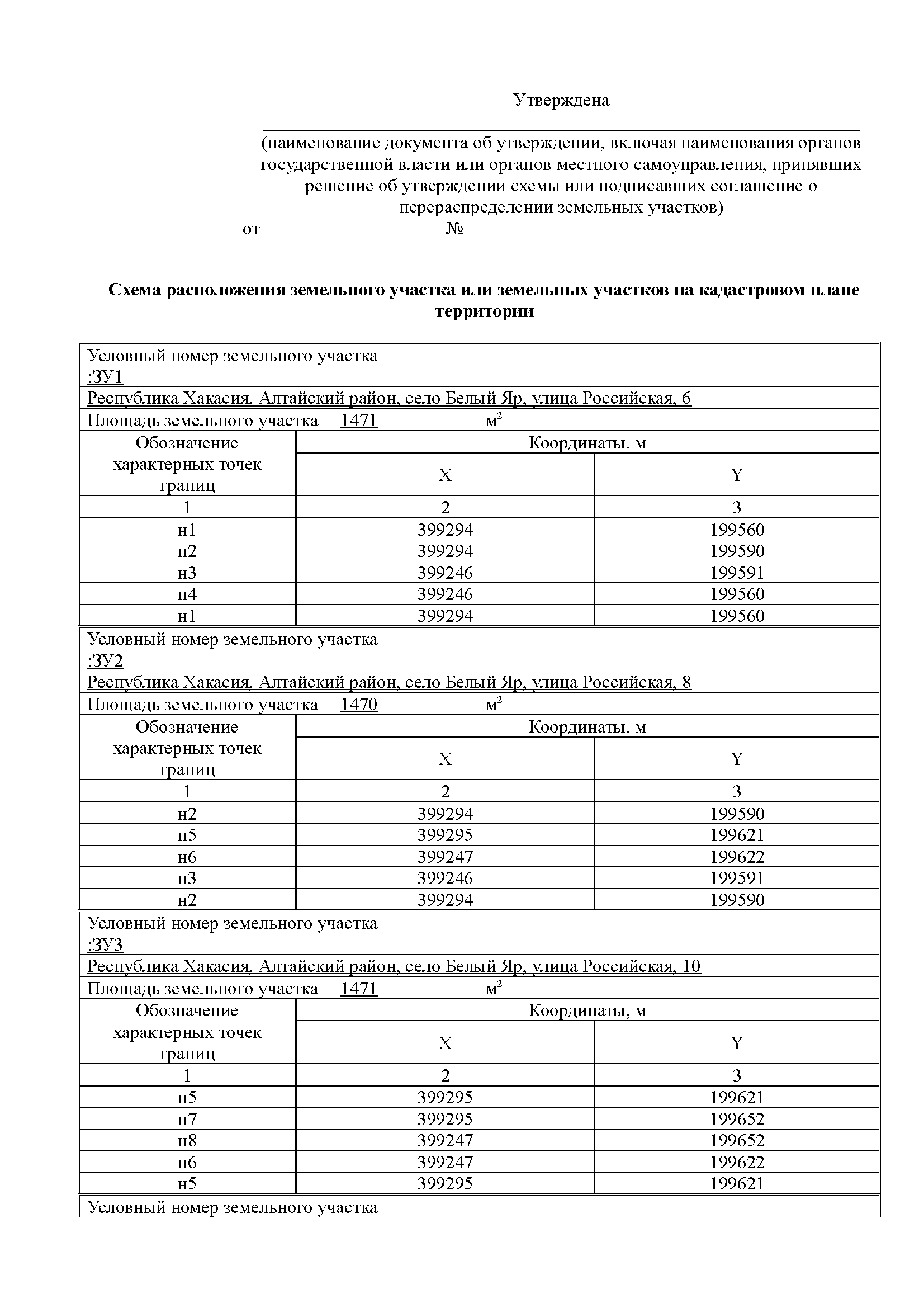 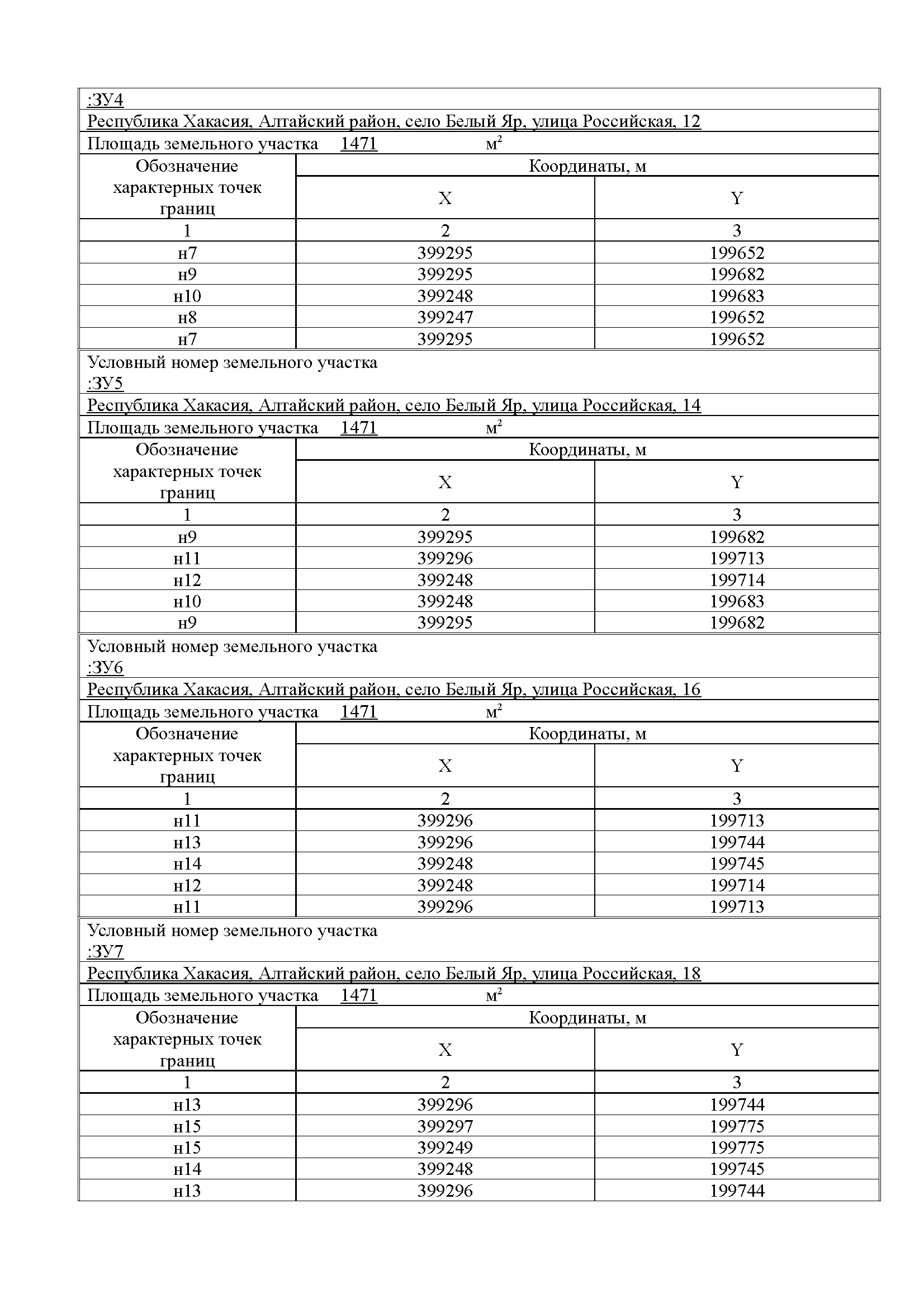 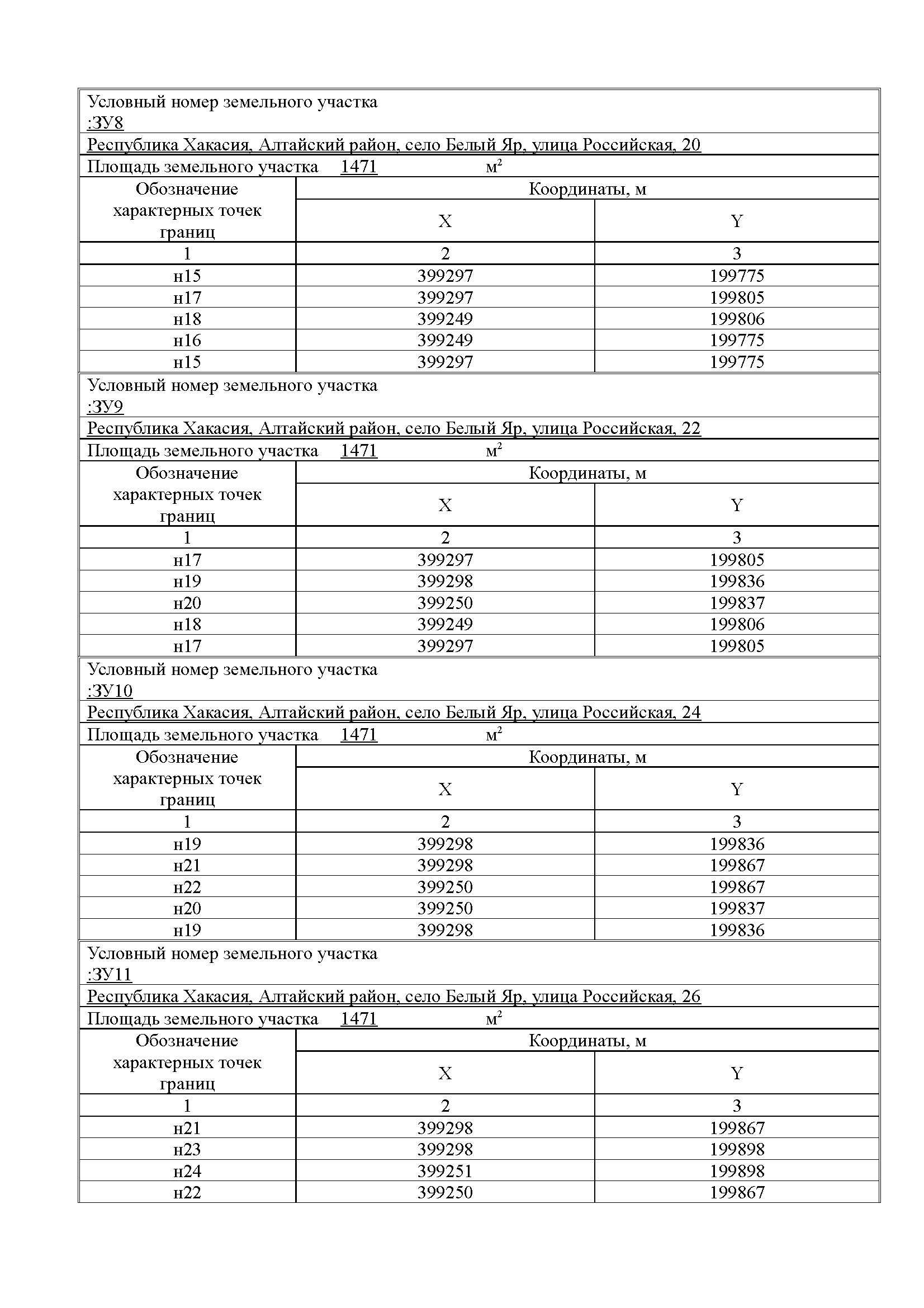 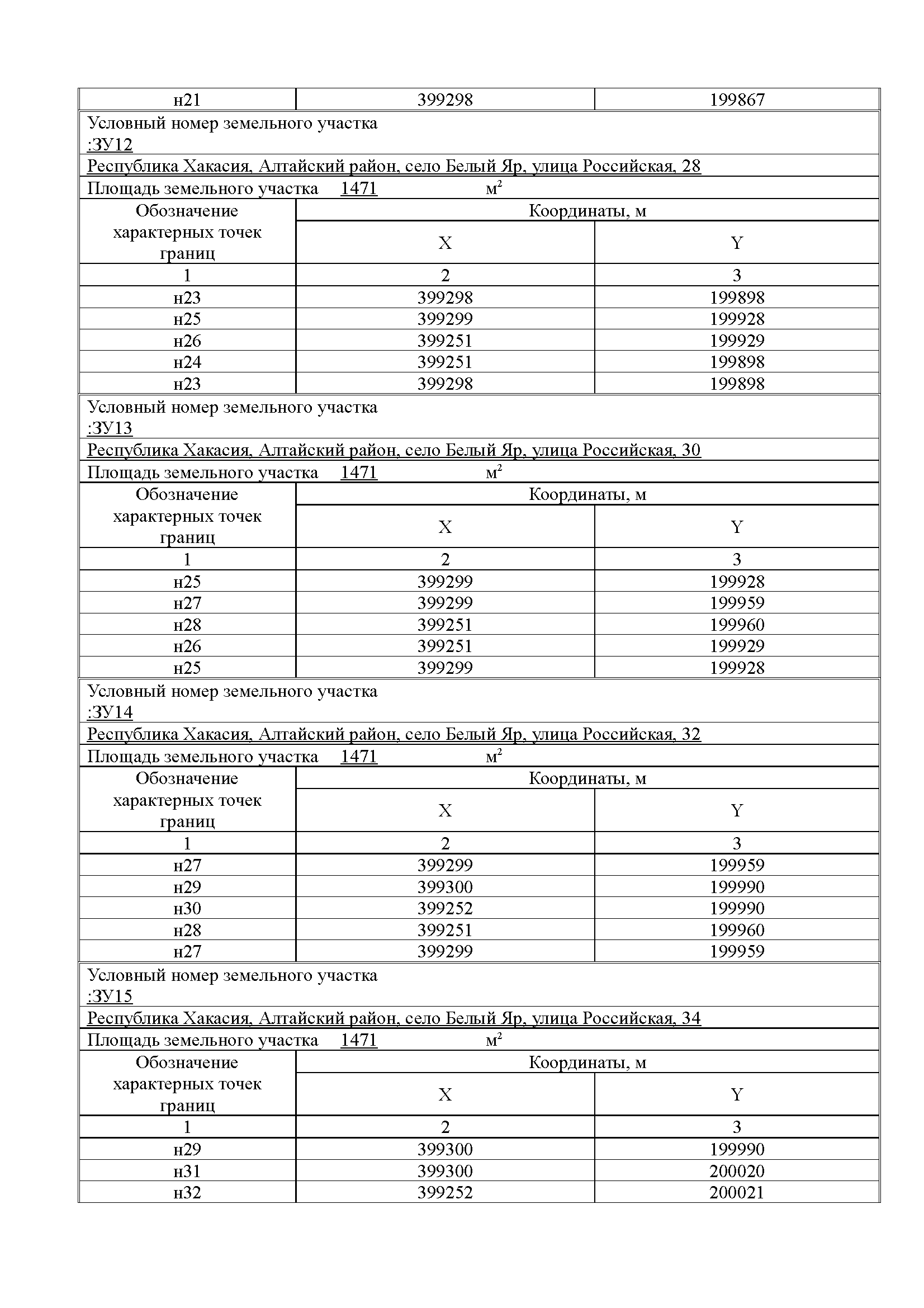 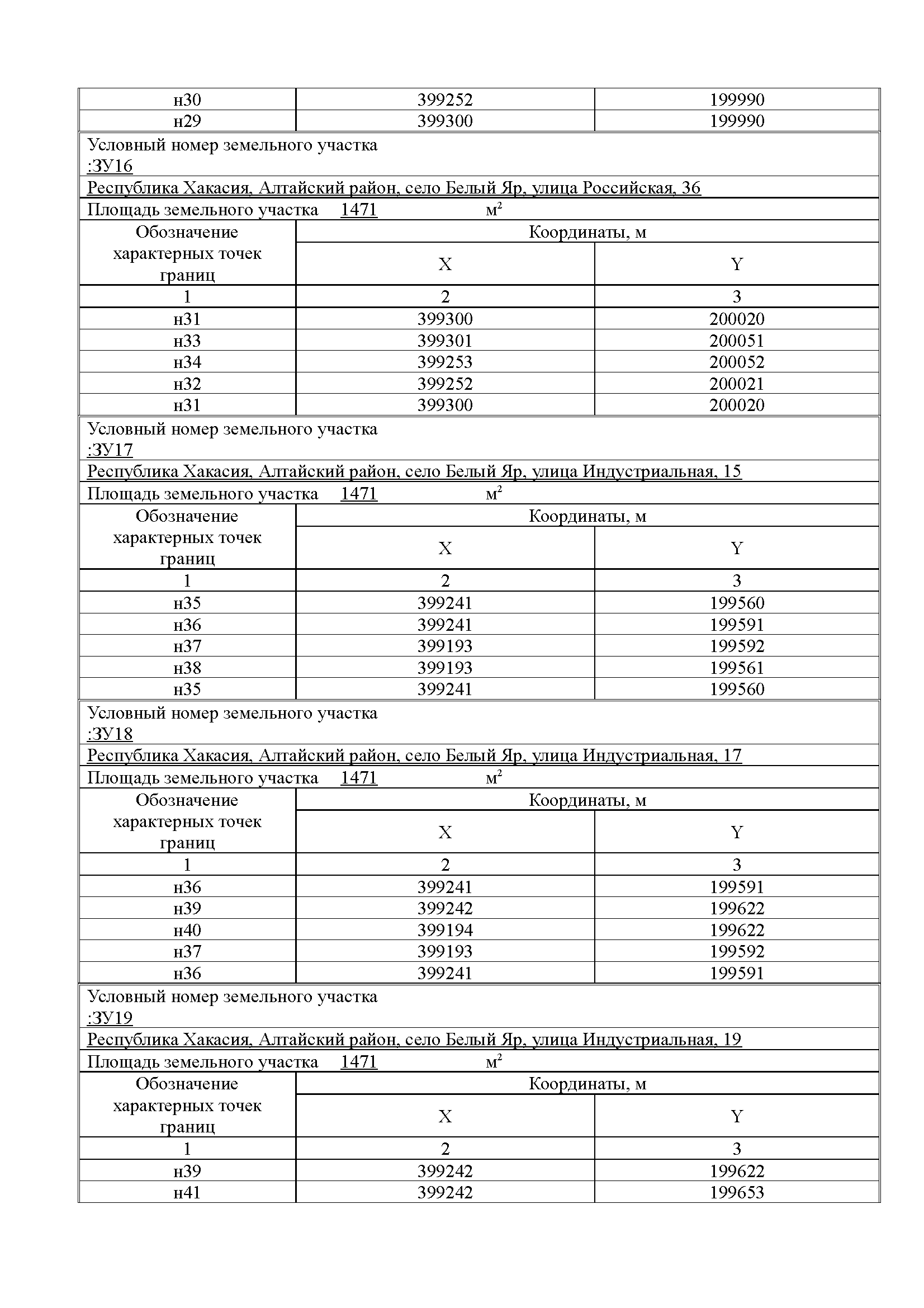 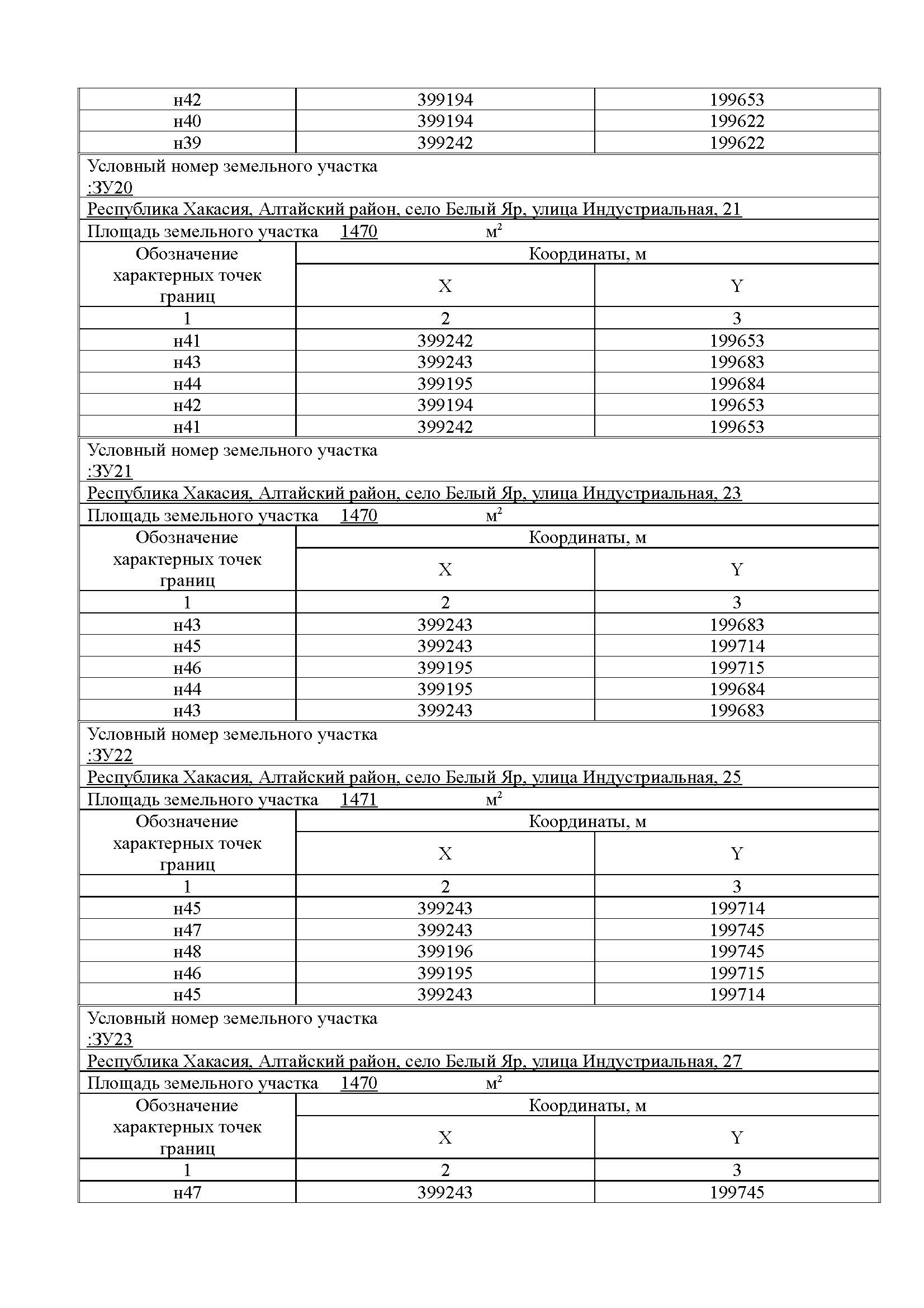 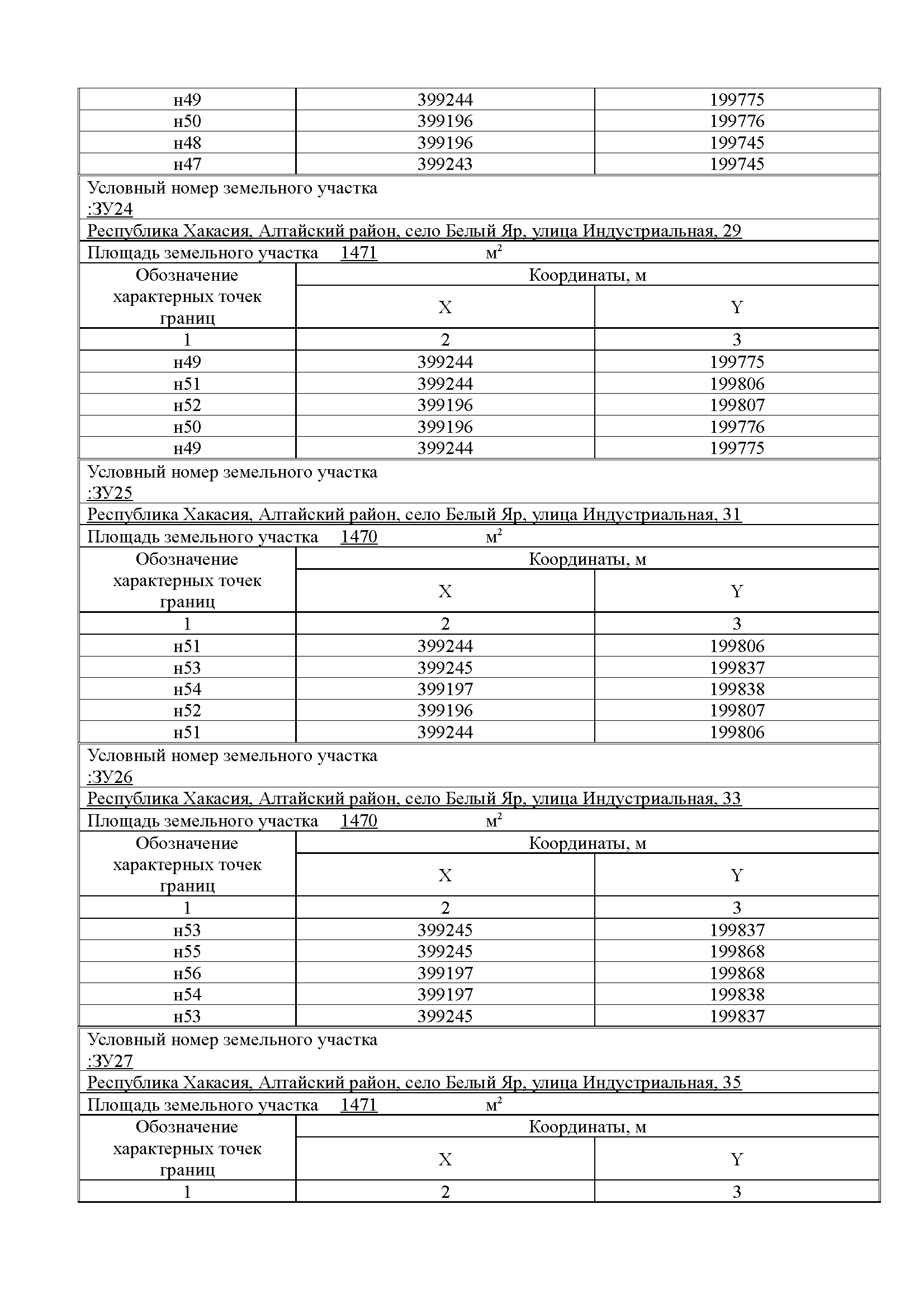 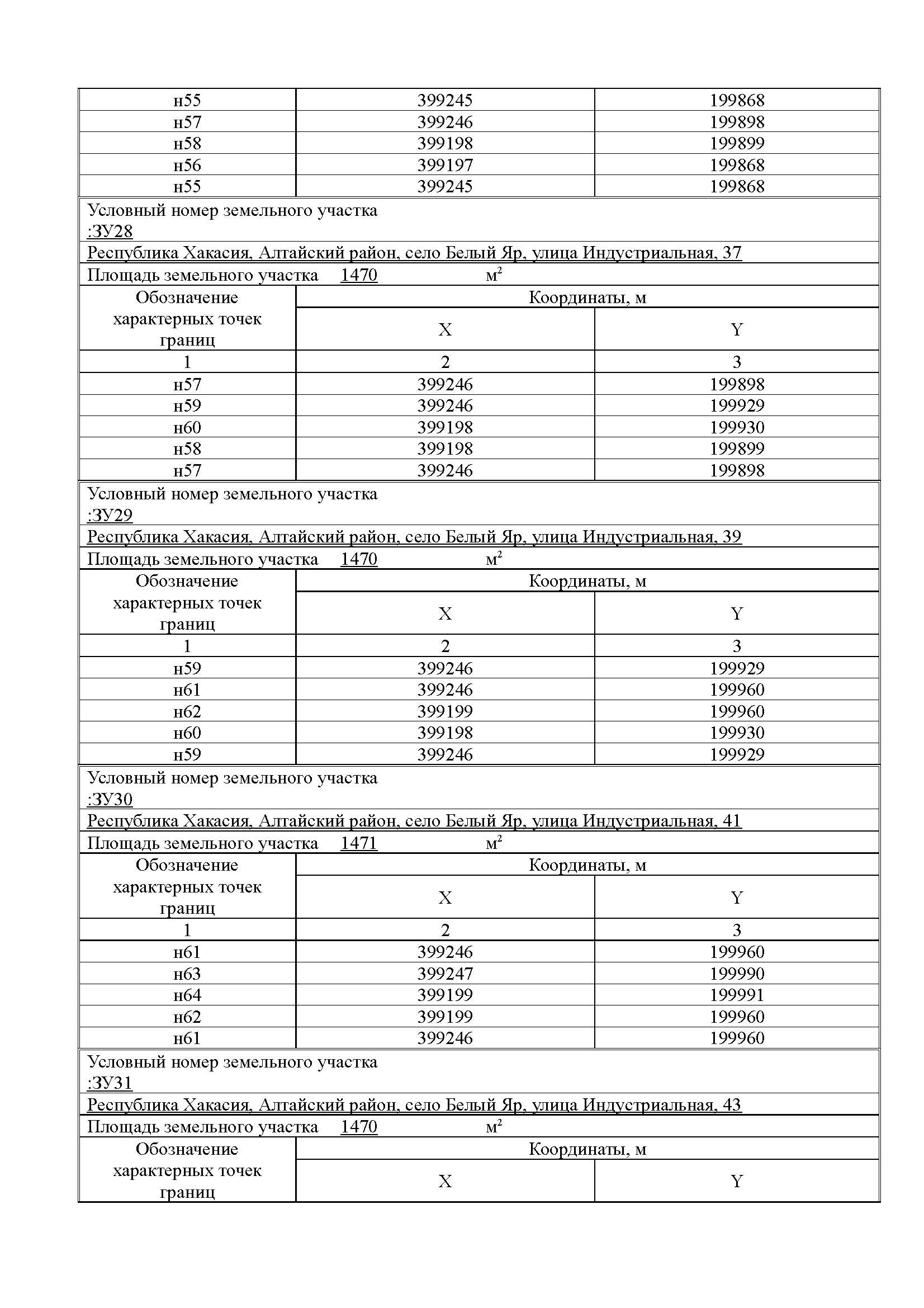 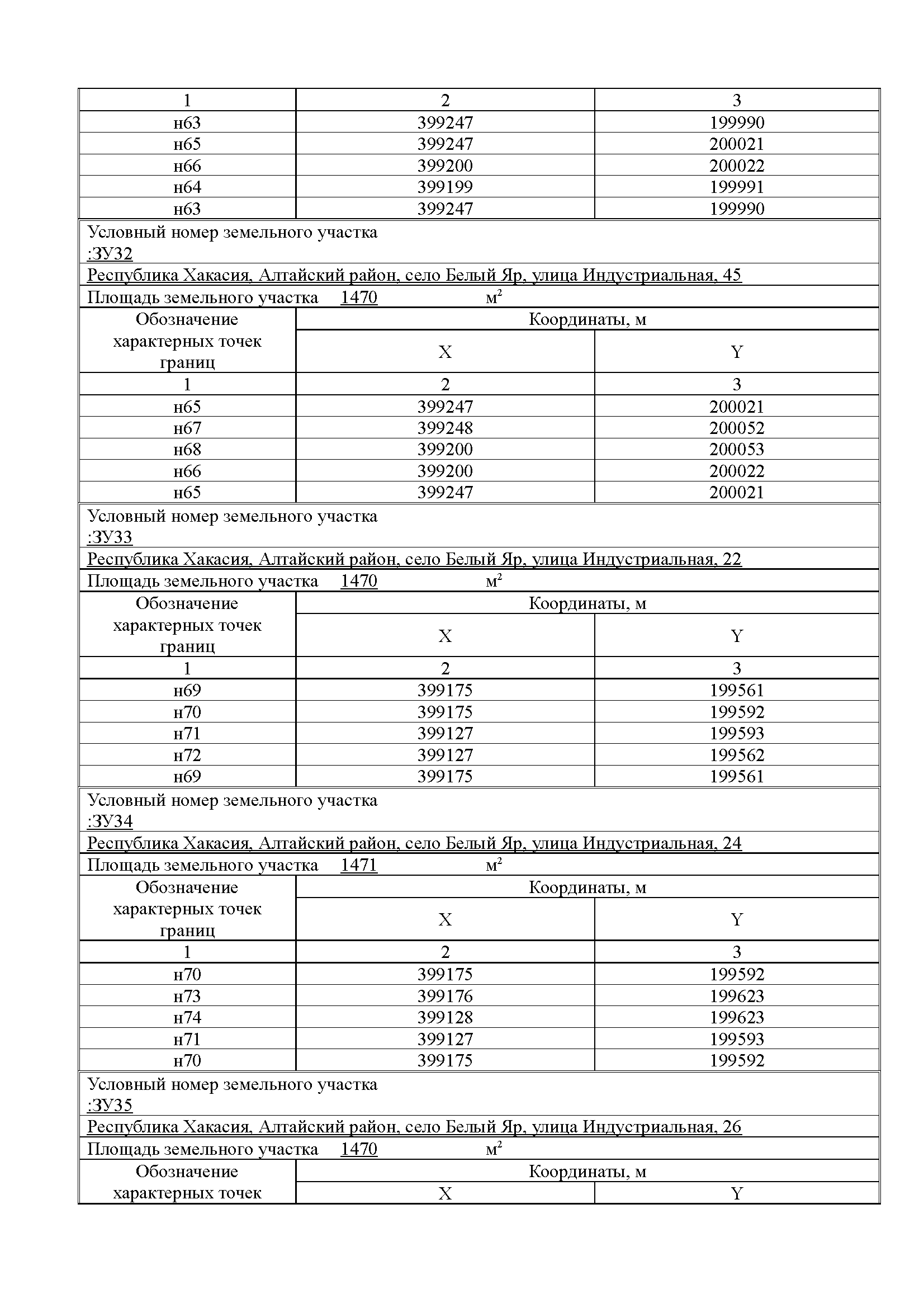 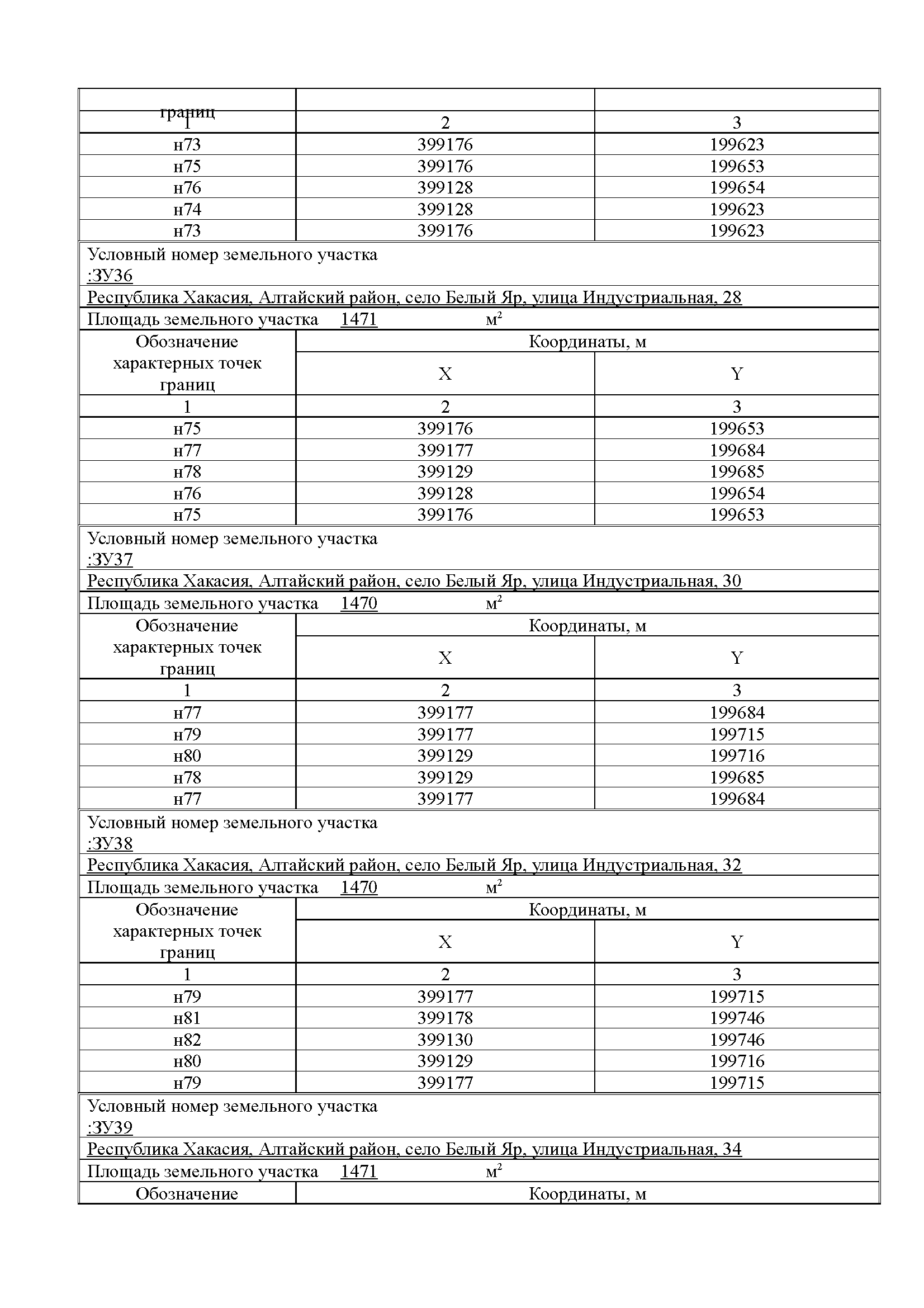 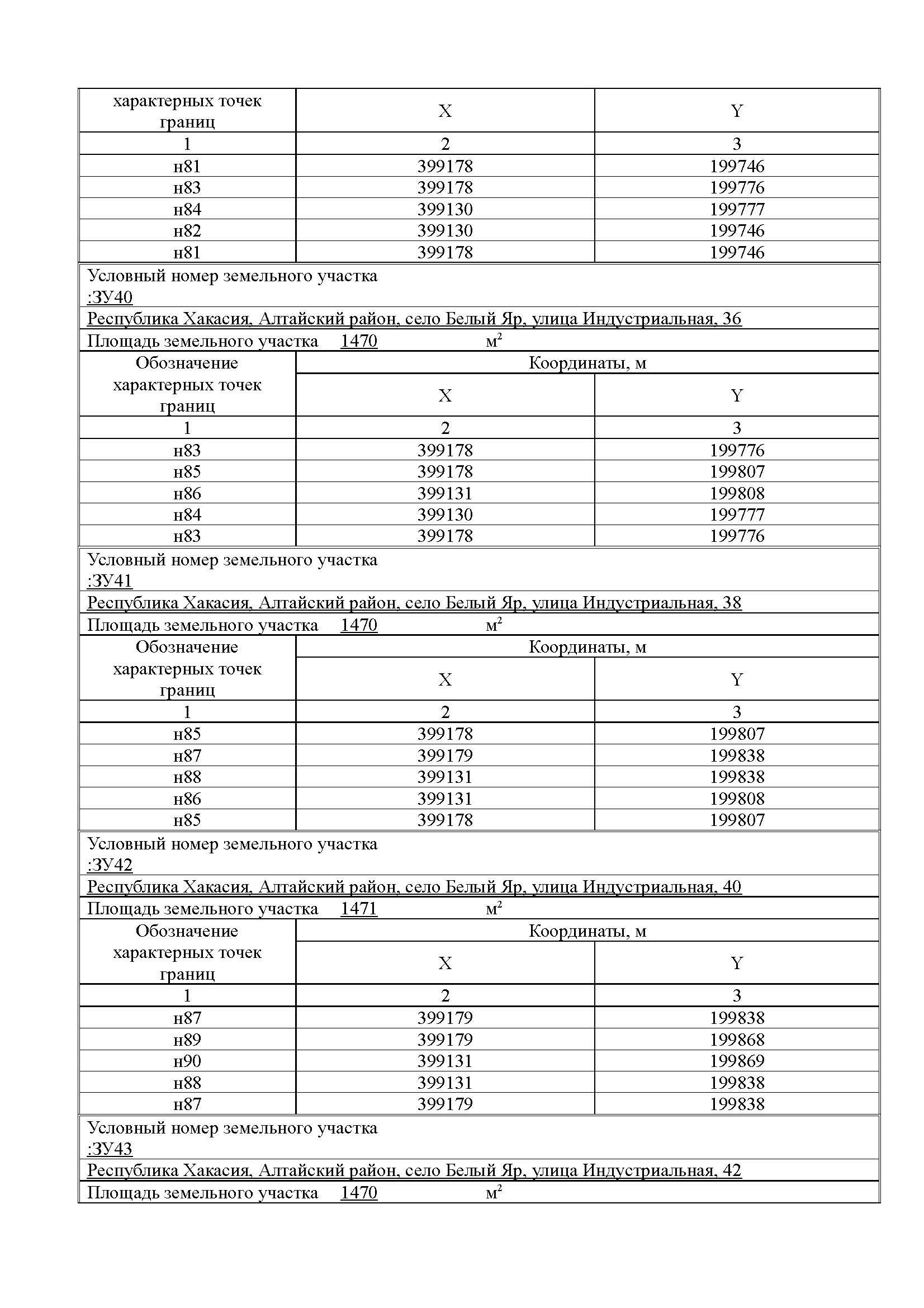 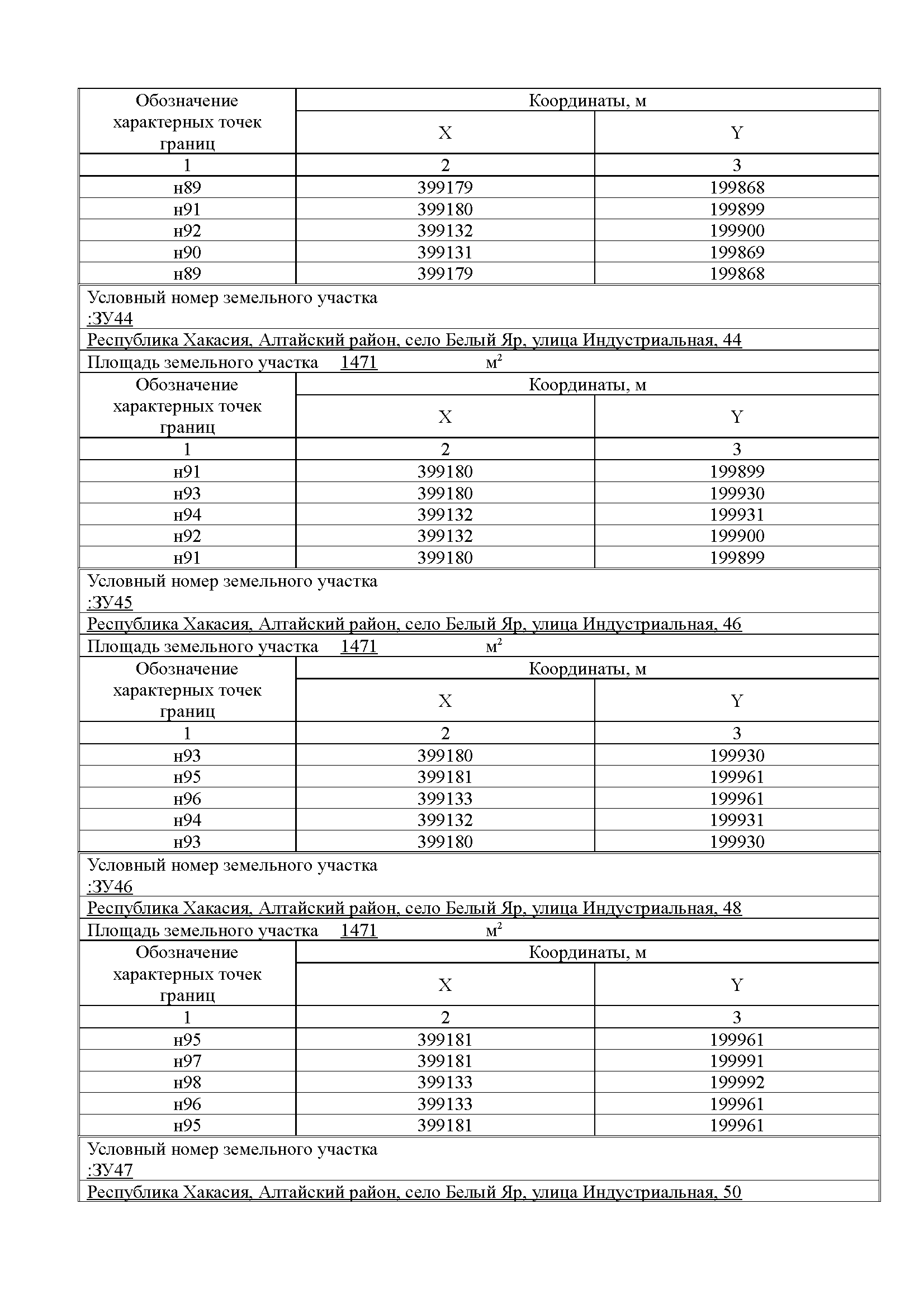 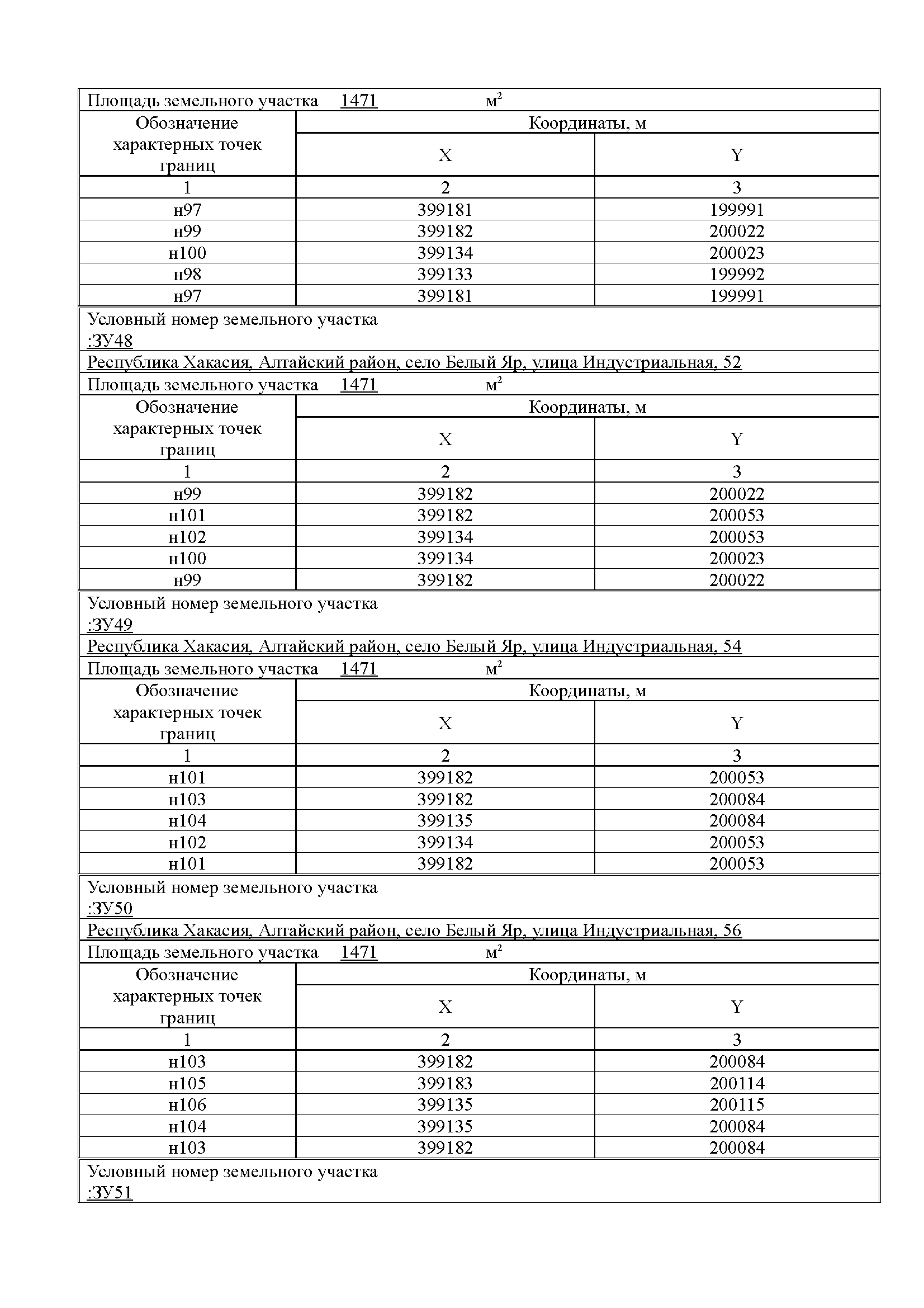 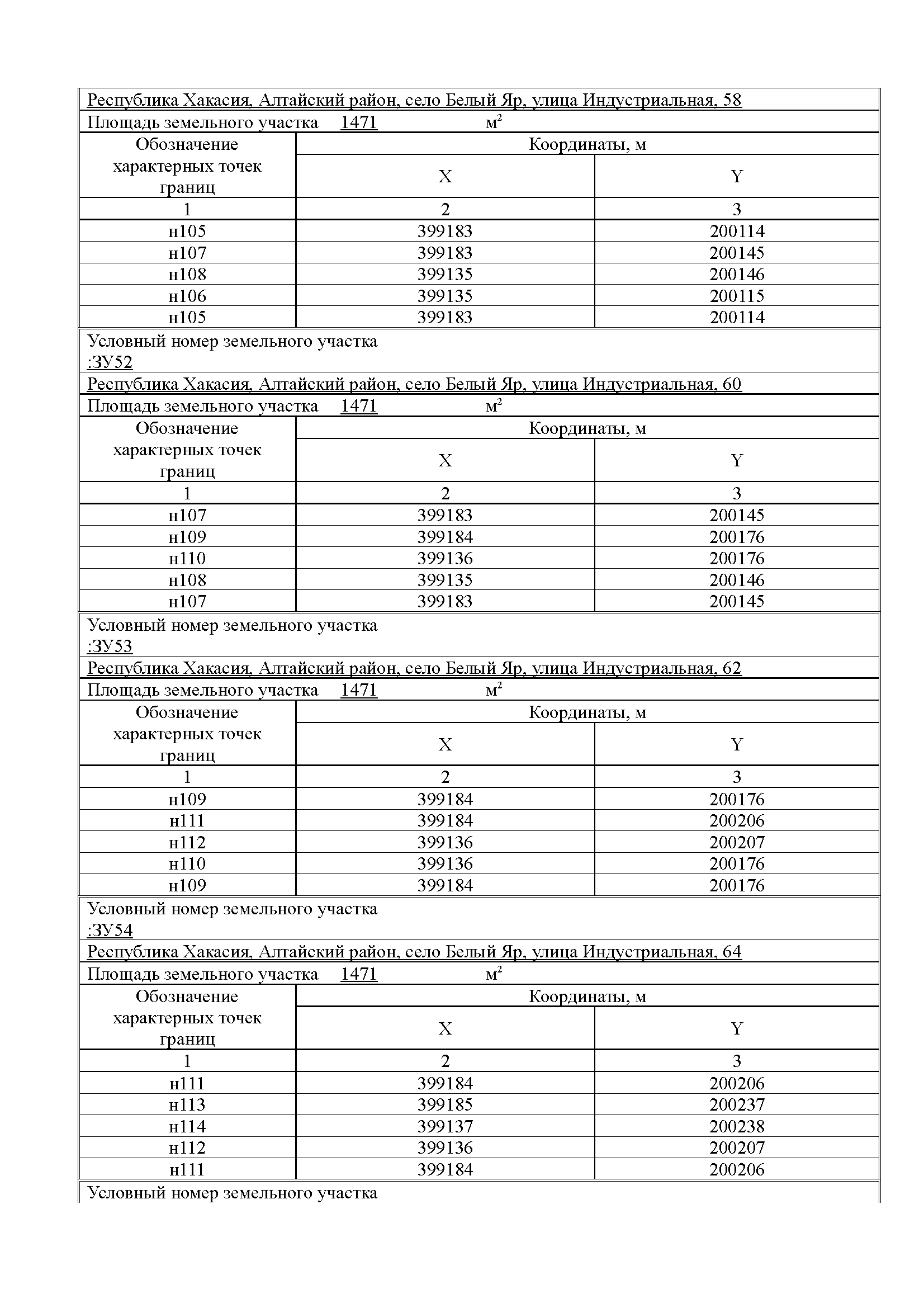 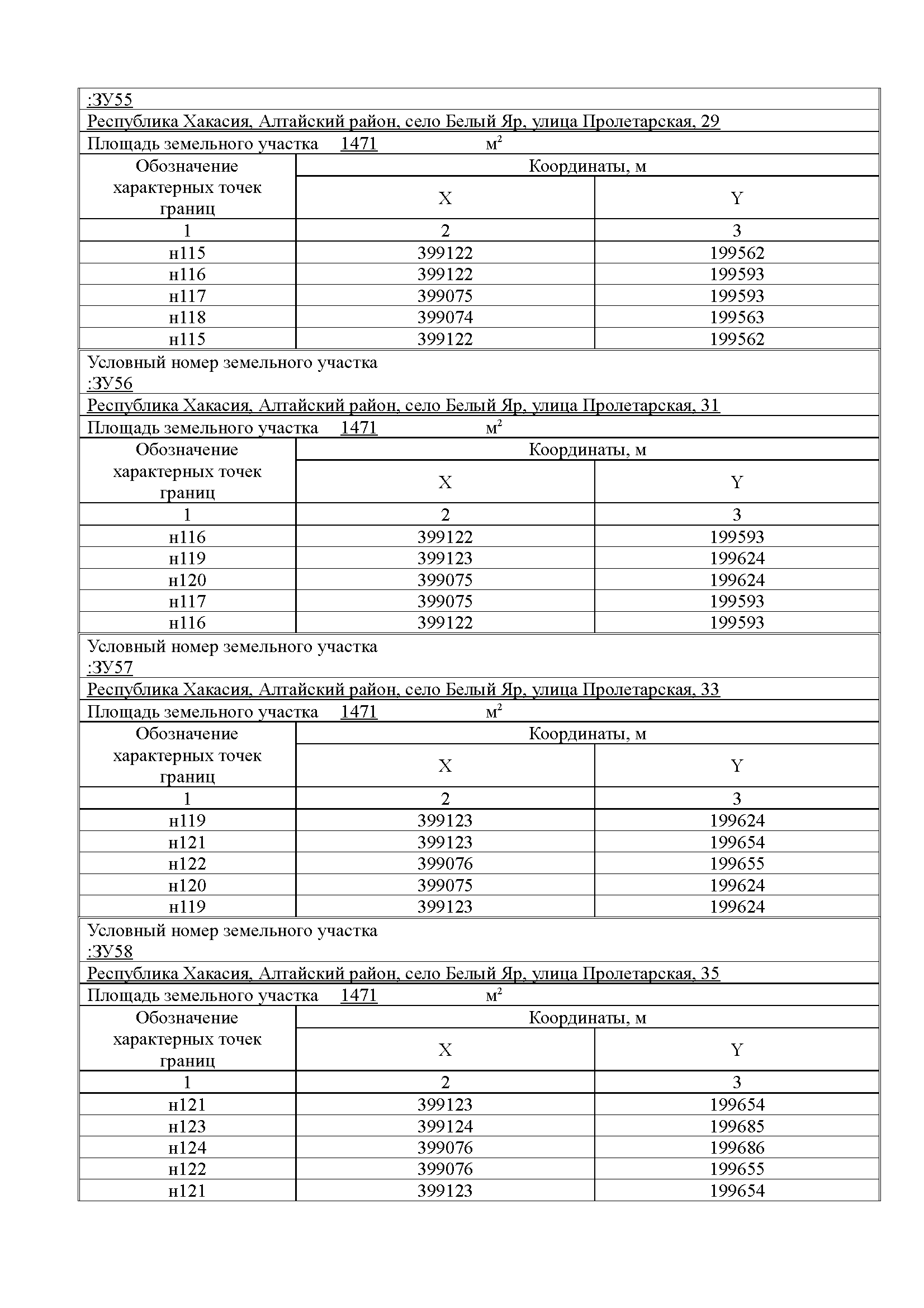 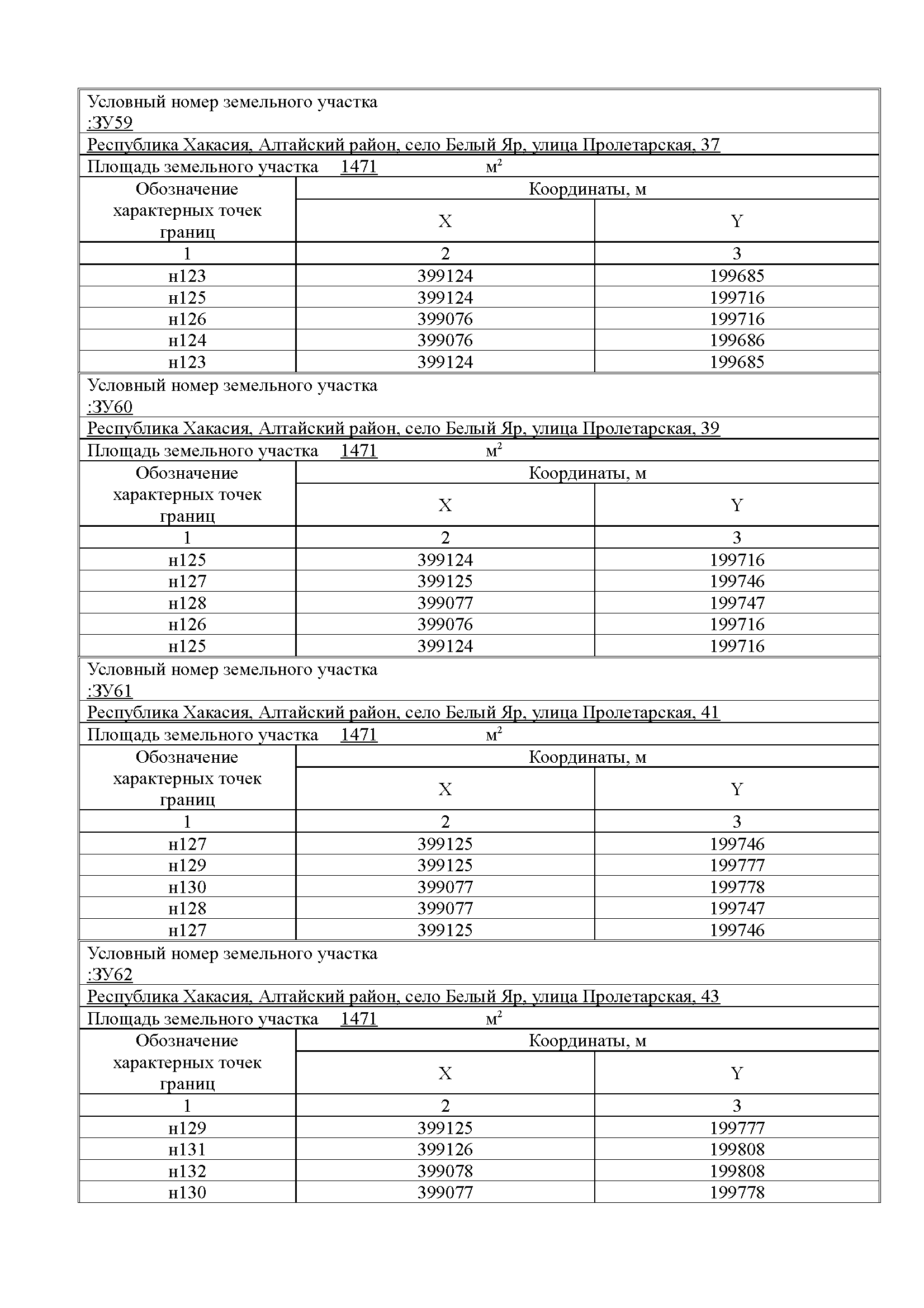   Об утверждении схемы расположения земельных участков на кадастровом плане территории